Exmos. Srs. Prefeitos das Cidades da Região Sudoeste da Grande São Paulo. A AGENDIS vem articulando a homologação do APL da Indústria da Construção da nossa Região, no Governo Estadual e no Governo Federal, através da Rede Paulista e do Ministério do Desenvolvimento, Indústria e Comércio Exterior, respectivamente. E, nesta fase do projeto precisamos unir forças da no levantamento dos agentes desta indústria, domiciliados, em cada uma das 8 cidades. Uma vez homologado o APL estará apto a receber recursos de diversos órgãos de desenvolvimento, nacionais e internacionais, além dos principais atores da cadeia produtiva. Sendo assim, segue abaixo uma lista das divisões que compõem a Cadeia Produtiva da Construção Civil, para levantamento da quantidade de empresas locais em cada modalidade. Agradecendo, desde já, a adesão desta importante Cidade, me coloco a disposição para os detalhes que se fizerem necessários.Atenciosamente,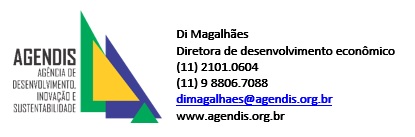 INDUSTRIA DA CONSTRUÇÃO CIVILArquitetura, engenharia, projetos, consultoria e serviços de mão de obraDescrição: Esta divisão abrange toda a prestação de serviços de arquitetura, engenharia, projetos, consultoria e mão de obra necessários para a construção em todas as suas etapas, incluindo cartografia, topografia, entre outros serviços.Ressaltamos a importância do levantamento do maior número possível dos trabalhadores com menos preparo técnico, com pratica sem curso técnico, ou só com curso técnico preparados para atuarem como: pedreiros, pintores, azulejistas, gesseiros, carpinteiros, entre outros cursos da área. (ex: alunos e pessoas a procura de emprego)CNAEs (Classificação Nacional de Atividades Econômicas): F4399-1/01, F4399-1/99, M69, M70, M71, M741, M7490-1/99 e N78Entidades: ABECE, ABEMI, ABENC, ABESCO, ASBEA, CAU/SP, CREA SAO PAULO, FCAV, IAB-SP, IBDA, IBDIC, IE, INOCOOP, IPT, POLI-USP, SINAENCO, SINDINSTALAÇÃO, SINDUSCONServiços Técnicos EspecializadosDescrição: Os serviços técnicos especializados para construção envolvem atividades de preparação de terreno, demolição, manutenção, instalações, reformas, etc., e são responsáveis por auxiliar no processo construtivo e expandir o ciclo de vida das edificações.CNAEs (Classificação Nacional de Atividades Econômicas): F42, F43Entidades: ABEMI, ABESC, ABESCO, ABRINSTAL, AFEAL, AGENDIS, SINDINSTALAÇÃO, SINDUSCON, SIPIGEDESP, SOBRATEMAMáquinas e equipamentosDescrição: O setor de máquinas e equipamentos está presente em todas as etapas da Cadeia Produtiva da Construção. Esta divisão compreende a fabricação, comercialização, locação, instalação e manutenção de máquinas, equipamentos e ferramentas para atividades industriais, de extração mineral, construção, transporte e elevação de cargas.CNAEs (Classificação Nacional de Atividades Econômicas): C281, C282, C284, C285, C286, C33, F4313-4, F4399-1, G466, H5212-5, N7732-2Entidades: ABFA, ABIEX, ABIMAQ, AGENDIS, SIMVEP, SINAFER, SINDIMAQ, SINDRATAR, SOBRATEMAEntidades de normalização, certificadoras e de gestão da qualidade e da sustentabilidade para construçõesDescrição: Em toda as etapas da Cadeia Produtiva da Construção, desde a fabricação de materiais até a execução de uma obra, há uma série de normas e diretrizes visando as melhores práticas para o setor, garantindo qualidade, eficiência e sustentabilidade aos produtos e serviços, a partir do trabalho de empresas e entidades especializadas em normalização, auditoria e certificações.CNAEs (Classificação Nacional de Atividades Econômicas): M7120-1Entidades: ABNT, ABRECON, AGENDIS, CBCS, CEBDS, FCAV, IFBQ, INOCOOPExtraçãoDescrição: As atividades extrativas são a base da Cadeia Produtiva da Construção. Envolvem a extração vegetal da madeira, para seu processamento e transformação em diversos materiais; extração de minerais não metálicos, que são matérias-primas essenciais para o setor, como agregados (areia e pedra britada), calcários, argilas e silicatos; e a extração de minerais metálicos, ponto inicial para a fabricação de materiais à base de metais ferrosos (ferro e aço) e não ferrosos (zinco, cobre, níquel, alumínio, entre outros).CNAEs (Classificação Nacional de Atividades Econômicas): A02, B07, B08, B09Entidades: ABCERAM, ABIROCHAS, ABM, AGENDIS, AMAVALES, ANEPAC, IBRAM, SIMAGRAN, SIND IND EXTRACAO MINERAIS NAO METALICOS ESP, SINDAREIA, SINDIPEDRASExtração de madeiraDescrição: Este item corresponde às atividades de cultivo de florestas plantadas e extração de madeira em toras, com a finalidade de subsidiar a produção de madeira para uso das indústrias da construção e moveleira.CNAEs (Classificação Nacional de Atividades Econômicas): A021, A022 e A023Entidades: Este item agrupa e descreve atividades distintas.As entidades relacionadas a cada atividade em particular estão nas subdivisões deste bloco.Processamento de madeiraDescrição: Esta etapa compreende a fabricação de madeira bruta serrada e resserrada, em seus diversos formatos (pranchas, tábuas, postes, barrotes, aplainados, etc.) para uso em construções, dormentes para vias férreas, indústria de móveis e demais fins relacionados ao setor.CNAEs (Classificação Nacional de Atividades Econômicas): C161, C1710-9/00Entidades: SINDIMADProdutos de madeiraDescrição: Esta divisão compreende a fabricação de estruturas de madeira, movelaria e artigos de carpintaria para construção.CNAEs (Classificação Nacional de Atividades Econômicas): C162 e C3102-1Entidades: ABIPA, ABIPLAR, AGENDIS, SIMVEP, SINDICATO DAS INDUSTRIAS DA CONSTRUCAO MOBILIARIO, SINDIFIBRA, SINDIMADExtração de minerais não metálicosDescrição: Esta divisão abrange as atividades de extração e beneficiamento primário de minerais não metálicos, para uso na construção (areia, brita) e/ou composição na fabricação dos mais diversos itens da indústria de materiais (cimento, cerâmica, vidro, gesso, etc.).CNAEs (Classificação Nacional de Atividades Econômicas): B081 e B089Entidades: ABCERAM, ABIROCHAS, AGENDIS, AMAVALES, ANEPAC, SIMAGRAN, SIND IND EXTRACAO MINERAIS NAO METALICOS ESP, SINDAREIA, SINDIPEDRASIndústria de MateriaisDescrição: A Indústria de Materiais de Construção contempla todas as atividades de transformação de insumos nos mais diversos produtos utilizados pela construção. Os materiais de construção possuem destinações diversas, como a distribuição no comércio atacadista e varejista, a venda direta às construtoras, a destinação ao comércio exterior e a utilização em sistemas construtivos industrializados, que consistem na pré-fabricação de componentes modulares para obras.CNAEs (Classificação Nacional de Atividades Econômicas): C13, C16, C20, C22, C23, C24, C25, C27, C30, C32Entidades: ABAL, ABCEM, ABCERAM, ABCIC, ABCP, ABEDA, ABEMI, ABESC, ABIFA, ABIFIBRO, ABILAJE, ABILUX, ABINEE, ABIPA, ABIPLAR, ABIPLAST, ABIQUIM, ABIROCHAS, ABIVIDRO, ABM, ABPC, ABRAFATI, ABRAMAT, ABRAVIDRO, ABRITAC, ABTC, AFAP, AFEACO, AFEAL, AMAVALES, ANEPAC, ANFACER, ANICER, ASFAMAS, ASPACER, ASSOCEMASP, BLOCOBRASIL, CBCA, DRYWALL, IABR, IBC, IBI. IBRACON, ICZ. INCOESP, IPVC, SIAMFESP, SICETEL, SIESCOMET, SIETEX, SIMAGRAN, SIMVEP, SINAEES, SINAFER, SINBEVIDROS, SINCER, SIND IND CERAMICA PARA CONSTRUCAO ESP, SINDAREIA, SINDICATO DAS INDUSTRIAS DA CONSTRUCAO MOBILIARIO, SINDICEL, SINDICER, SINDICERAMICA, SINDIFIBRA, SINDILOUÇA, SINDILUX, SINDIMAD, SINDIPEDRAS, SINDIPLAST, SINDISUPER, SINDIVIDRO, SINDSOLV, SINPROCIM, SINPROQUIM, SIR, SIRESP, SITIVESP, SNIC, SNIEECerâmica vermelhaDescrição: A divisão usualmente conhecida como "cerâmica vermelha" abrange a fabricação de artefatos a partir de argilas para uso na construção, tais como telhas, tijolos, blocos/lajotas, canos, manilhas, tubos, conexões, etc.CNAEs (Classificação Nacional de Atividades Econômicas): C2342-7/02 e C2341-9/00Entidades: ABCERAM, ANICER, ASFAMAS, ASSOCEMASP, INCOESP, SIND IND CERAMICA PARA CONSTRUCAO ESP, SINDICATO DAS INDUSTRIAS DA CONSTRUCAO MOBILIARIO, SIRLouças sanitáriasDescrição: Esta divisão abrange a fabricação de materiais sanitários de cerâmica / "louças sanitárias", como banheiras, pias, bidês, vasos sanitários, porta-toalhas, saboneteiras e demais acessórios para banheiros.CNAEs (Classificação Nacional de Atividades Econômicas): C2349-4/01Entidades: ABCERAM, ASFAMAS, SINDICERAMICACerâmica para revestimentoDescrição: Esta divisão abrange a fabricação de placas cerâmicas para revestimento, como azulejos, ladrilhos, porcelanato, mosaicos, pastilhas e outros materiais de acabamento.CNAEs (Classificação Nacional de Atividades Econômicas): C2342-7/01Entidades: ABCERAM, ANFACER, ASPACER, SINCER, SIND IND CERAMICA PARA CONSTRUCAO, ESP, SINDICER, SINDILOUÇAVidrosDescrição: Compreende o beneficiamento de vidro em suas diversas formas para uso na construção, como em vidros temperados, vidros laminados, vidros planos, blocos, placas, tijolos, janelas, boxes de banheiro, ladrilhos e demais artefatos.CNAEs (Classificação Nacional de Atividades Econômicas): C2319-2/00, C2311-7/00, C2399-1/01Entidades: ABIVIDRO, ABRAVIDRO, SINBEVIDROS, SINDIVIDROCimento, derivados e artefatos diversosDescrição: Compreende a fabricação de cimento de todos os tipos (hidráulicos, portland, aluminosos, etc.); clínquer; produtos derivados como argamassas; e artefatos de cimento, concreto, fibrocimento e materiais semelhantes, como blocos, bloquetes, canos, tubos, calhas, telhas, caixas d'água, dormentes, entre outros.CNAEs (Classificação Nacional de Atividades Econômicas): C232 e C233Entidades: ABCP, ABESC, ABIFIBRO, BLOCOBRASIL, IBC, IBRACON, SINDICATO DAS INDUSTRIAS DA CONSTRUCAO MOBILIARIO, SINPROCIM, SNICPré-moldados e sistemas construtivos industrializados de concretoDescrição: Compreende a fabricação de estacas, postes, dormentes, vigas, aduelas e demais estruturas pré-moldadas de concreto.CNAEs (Classificação Nacional de Atividades Econômicas): C2330-3/01Entidades: ABCIC, ABEMI, ABILAJE, ABTC, SINDICATO DAS INDUSTRIAS DA CONSTRUCAO MOBILIARIO, SINPROCIMCalDescrição: Esta divisão abrange a fabricação da cal em suas variedades para uso na Cadeia Produtiva da Construção, como cal virgem e cal hidratada.CNAEs (Classificação Nacional de Atividades Econômicas): C2392-3Entidades: ABPCGessoDescrição: Este grupo compreende a fabricação de gesso e seus artefatos destinados à construção (placas, blocos, cantoneiras, sancas, entre outros).CNAEs (Classificação Nacional de Atividades Econômicas): C2330-3/99, C2392-3Entidades: SIPIGEDESPAgregados para construção (areia e pedra britada)Descrição: Esta etapa compreende o beneficiamento e tratamento de areias, cascalhos, pedregulhos e pedras para uso construtivo.CNAEs (Classificação Nacional de Atividades Econômicas): B0810-0/06, B0810-0/09, B0810-0/99, C2391-5/01 e C2391-5/02Entidades: AMAVALES, ANEPAC, SINDAREIA, SINDIPEDRASRochas ornamentaisDescrição: Esta divisão compreende o beneficiamento e fabricação de artefatos de rochas ornamentais (mármore, granito, ardósia, quartzitos, etc.) para uso na construção, como em revestimentos, placas, lajotas, pisos, mosaicos, mesas para pias, etc.CNAEs (Classificação Nacional de Atividades Econômicas): B0810-0 e C2391-5/03Entidades: ABIROCHAS, SIMAGRAN Tintas e vernizesDescrição: Esta divisão compreende a fabricação de tintas, vernizes, esmaltes, pigmentos preparados, corantes preparados e lacas para pintura e repintura de imóveis e móveis.CNAEs (Classificação Nacional de Atividades Econômicas): C2071-1Entidades: ABRAFATI, SINDISUPER, SIPIGEDESP, SITIVESPQuímicos e petroquímicosDescrição: Esta divisão compreende a indústria de transformação de produtos químicos e petroquímicos, incluindo a fabricação de resinas, plásticos, tintas, vernizes, impermeabilizantes, solventes, asfalto, entre outros materiais, para uso na construção.CNAEs (Classificação Nacional de Atividades Econômicas): C192 e C20Entidades: ABIQUIM, SINDISUPER, SINPROQUIMAsfaltoDescrição: Compreende o uso do asfalto ou betumes como insumos na construção, incluindo a pavimentação e a fabricação de materiais de construção e congêneres.CNAEs (Classificação Nacional de Atividades Econômicas): C1921-7 e C2399-1Entidades: ABEDAFibras têxteis e artefatos de tapeçariaDescrição: Esta divisão compreende o uso de fibras têxteis para a fabricação de tapetes, forrações para revestimentos de pisos (carpetes) e demais artefatos de tapeçaria.CNAEs (Classificação Nacional de Atividades Econômicas): C1352-9Entidades: ABRITAC, SIETEXImpermeabilizantes e solventesDescrição: Esta divisão compreende tanto a fabricação de impermeabilizantes diversos para uso construtivo, quanto a fabricação de solventes.CNAEs (Classificação Nacional de Atividades Econômicas): C2073-8Entidades: IBI, SINDSOLVInsumos plásticosDescrição: Compreende a produção de insumos plásticos diversos, para a fabricação de artefatos via injeção, extrusão, termoformagem, entre outros processos, a serem utilizados na construção.CNAEs (Classificação Nacional de Atividades Econômicas): C202, C203, C204Entidades: ABIPLAST, IPVC, SINDIPLAST, SIRESPArtefatos plásticos para uso na construçãoDescrição: Esta divisão compreende a fabricação de artefatos de material plástico para uso na construção, como tubos, manilhas e conexões, perfis, forros, esquadrias, telhas, pisos, caixas d'água, caixas de descarga, fitas de vedação, entre outros.CNAEs (Classificação Nacional de Atividades Econômicas): C2223-4, C2229-3/03 e C2221-8Entidades: ABIPLAST, AFAP, ASFAMAS, IPVC, SINDIPLASTMateriais elétricosDescrição: Esta divisão compreende a fabricação de materiais para instalações elétricas, como interruptores, tomadas, fios, cabos, fusíveis, lâmpadas, etc., abrangendo seus diversos insumos, como plásticos, borrachas, metais, vidros e cerâmicas.CNAEs (Classificação Nacional de Atividades Econômicas): C2219-6, C2229-3/02, C2349-4/99, C2710-4, C2731-7, C2733, C2740-6 e C2790-2Entidades: ABILUX, ABINEE, IPVC, SINAEES, SINDICEL, SINDILUX, SINDIPLASTExtração de minerais metálicosDescrição: Esta divisão corresponde à extração e beneficiamento primário de minerais metálicos - ferrosos (ferro) e não ferrosos (alumínio, cobre, níquel, etc.) - que posteriormente serão transformados em artefatos utilizados nas mais diversas etapas da Cadeia Produtiva da Construção.CNAEs (Classificação Nacional de Atividades Econômicas): B071 e B072Entidades: Este item agrupa e descreve atividades distintas.As entidades relacionadas a cada atividade em particular estão nas subdivisões deste bloco.Metais não ferrososDescrição: Esta divisão compreende o processamento de metais não ferrosos para a produção de materiais de construção e artefatos que levem estes como insumo, incluindo alumínio, cobre, estanho, zinco, entre outros.CNAEs (Classificação Nacional de Atividades Econômicas): C244, C2452-1, C2531-4, C2539-0, C2542-0, C2592-6, C2593-4, C2599-3Entidades: ABAL, ICZ, SIAMFESP, SINDISUPER, SNIEEMetais sanitários e válvulasDescrição: Esta divisão abrange o setor de metais sanitários, incluindo a fabricação de válvulas, peças, registros e demais dispositivos sanitários.CNAEs (Classificação Nacional de Atividades Econômicas): C2813-5 e C2593-4Entidades: ASFAMAS, SIAMFESPPortas e esquadrias de metais não ferrososDescrição: Esta divisão compreende a fabricação de portas e esquadrias, incluindo portões, marcos, batentes, grades, etc., de metais não ferrosos.CNAEs (Classificação Nacional de Atividades Econômicas): C2512-8Entidades: ABAL, AFEAL, SIAMFESP, SIESCOMETArtefatos de metais não ferrososDescrição: Esta divisão compreende todo o rol de materiais de construção e artefatos cujo insumo são metais não ferrosos (alumínio, latão, cobre, etc.), incluindo tubos, conexões, cadeados, fechaduras, ferrolhos, telhas, suportes, dobradiças, soldas e demais produtos.CNAEs (Classificação Nacional de Atividades Econômicas): C2441-5, C2443-1, C2449-1, C2452-1, C2531-4/02, C2532-2, C2539-0/02, C2542-0 e C2599-3/99Entidades: ABAL, ABIFA, ASFAMAS, SIAMFESP, SIESCOMET, SINDICELMetais ferrososDescrição: Esta divisão compreende o processamento de metais ferrosos para a produção de materiais de construção e congêneres que levem ferro e aço como insumo.CNAEs (Classificação Nacional de Atividades Econômicas): C24 e C25Entidades: IABRPortas e esquadrias de metais ferrososDescrição: Esta divisão compreende a fabricação de portas e esquadrias (portões, marcos, batentes, grades, etc.) de metais ferrosos (ferro e aço).CNAEs (Classificação Nacional de Atividades Econômicas): C2512-8Entidades: AFEACO, SIESCOMETAços longos e aços planosDescrição: Esta divisão compreende a fabricação de artefatos siderúrgicos, incluindo aços longos (bobinas, chapas, folhas), aços planos (barras, perfis, fios, tubos sem costura, vergalhões), e laminados a quente e a frio.CNAEs (Classificação Nacional de Atividades Econômicas): C2422-9 e C2422-7Entidades: CBCA, IABRPerfis estruturais metálicos para construção industrialDescrição: Esta divisão compreende a fabricação de estruturas e coberturas metálicas para a construção industrial.CNAEs (Classificação Nacional de Atividades Econômicas): C2511-0 e C2599-3/01Entidades: ABCEM, ABEMI, CBCA, SIESCOMETArtefatos de metais ferrososDescrição: Esta divisão compreende todo o rol de materiais de construção e artefatos cujo insumo são metais ferrosos (ferro e aço), incluindo arames, pregos, tubos com costura, parafusos, correntes, entre outros.CNAEs (Classificação Nacional de Atividades Econômicas): C2424-5, C2431-8, C2451-2, C2531-4/01, C2532-2, C2542-0, C2593-4 e C2592-6Entidades: ABIFA, ASFAMAS, IABR, SICETEL, SIESCOMET, SINAFERComércio de materiais de construção (atacado e varejo)Descrição: Esta divisão abrange o comércio atacadista e varejista de materiais de construção, considerando todos os estabelecimentos comerciais especializados na venda de materiais de construção. O segmento de comércio de materiais é formado por mais de 135 mil lojas em todo o país, em sua maioria de pequeno e médio porte.CNAEs (Classificação Nacional de Atividades Econômicas): G4671-1, G4673-7, G4674-5, G4672-9, G4679-6, G4741-5, G4741-3, G4744-0Entidades: ABECIP, ANAMACO, FECOMERCIO-SPAgentes de serviços bancários e financiamentoDescrição: Esta divisão abrange os agentes prestadores de serviços financeiros, de seguros e demais atividades relacionadas.CNAEs (Classificação Nacional de Atividades Econômicas): K64, K65 e K66Entidades: ABECIPConstrução civil / edificaçõesDescrição: Esta classe compreende a construção de edifícios residenciais, casas, escritórios comerciais, arranha-céus, escolas, hospitais, shopping centers, hotéis, lojas, restaurantes, edifícios garagem, instalações para uso agropecuário, estádios esportivos, quadras cobertas, templos religiosos, plantas industriais, entre outras obras na área da construção civil.CNAEs (Classificação Nacional de Atividades Econômicas): F4120-4/00, F4292-8/01, F4292-8/02, F4299-5/01, F4299-5/99, F4312-6/00, F4399-1/01, F4399-1/03, F4399-1/05, F4391-6/00, M7112-0/00Entidades: ABEMI, ACONVAP, APEOP, CBIC, SINDICATO DAS INDUSTRIAS DA CONSTRUCAO MOBILIARIO, SINDUSCONAutoconstrução e autogestãoDescrição: A atividade de construção e reformas de iniciativa das próprias famílias, que contratam a mão de obra e/ou realizam pessoalmente os serviços necessários, representa importante parcela no comércio de materiais de construção e na movimentação da economia do setor.CNAEs (Classificação Nacional de Atividades Econômicas): InformalEntidades: informalNota: De acordo com pesquisa publicada pela Associação Brasileira da Indústria de Materiais de Construção, a parcela de vendas de materiais de construção para as famílias brasileiras representou, em 2012, cerca de 81,6% da composição total de vendas do varejo. Esta participação é de extrema importância para o crescimento da indústria, visto que o repasse ao varejo representou 40,9% dos R$ 137 bilhões totais em vendas da indústria no mesmo ano.Incorporadoras e imobiliáriasDescrição: Esta divisão compreende as atividades de gestores de propriedade imobiliária, como agentes e corretores imobiliários, que atuam nas atividades de compra, venda e aluguel de imóveis e outros serviços relacionados. Esta seção compreende também as atividades de incorporação / realização de empreendimentos imobiliários, e a administração de condomínios, centros comerciais e outros imóveis.CNAEs (Classificação Nacional de Atividades Econômicas): F4110-7 e L68Entidades: FIABCI BRASIL, IRIB, SECOVI, SECOVI-RJConstrução pesada / infraestruturaDescrição: A construção pesada refere-se com obras ligadas à infraestrutura, abrangendo toda a construção, recuperação, manutenção, conservação e operação de rodovias, ferrovias, hidrovias, portos, pontes, hidrelétricas, sistemas de saneamento, entre outras.CNAEs (Classificação Nacional de Atividades Econômicas): F4120-4/00, F42, M7112-0/00Entidades: ABCON, ABCR, ABDIB, ABEMI, ABIFER, ACONVAP, ANEOR, APEOP, CBIC, SINDUSCON, SINICESP, SINICON